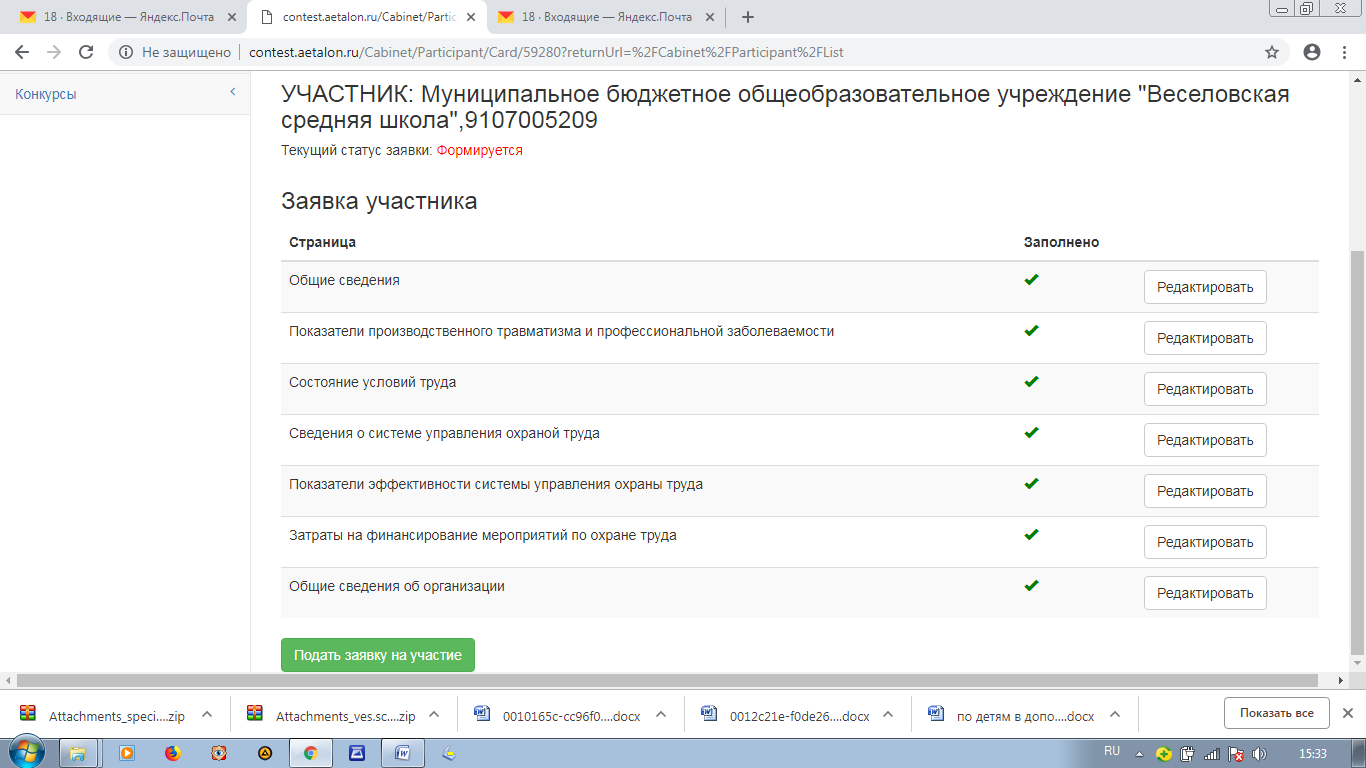 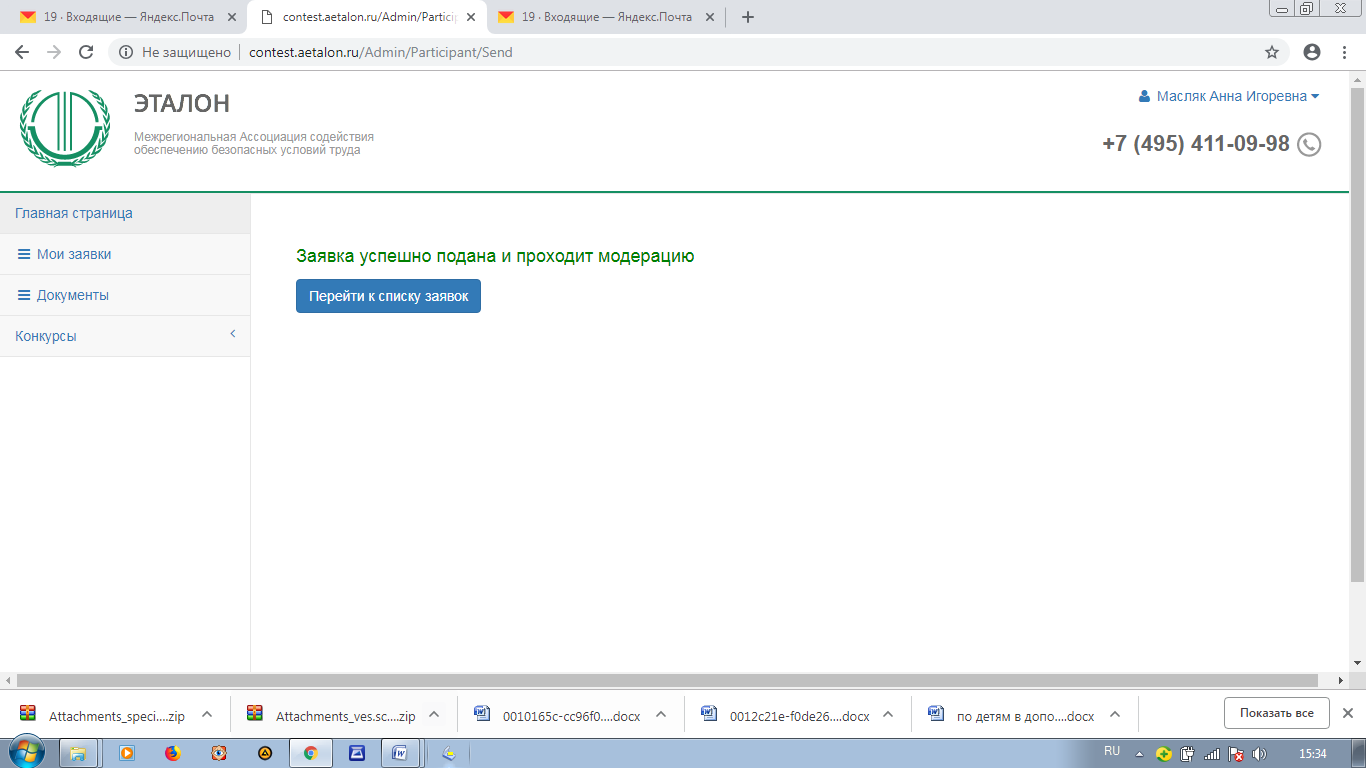 Отв. по  ОТ   зам.дир. по УВР Джемилева Э.И.  +79787659411